Madrid, Sevilla, Granada, Valencia, Barcelona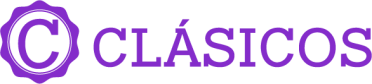 Duración: 10 días Llegadas: sábado a Octubre 2020Día 1 sábado. Madrid. Llegada al aeropuerto internacional de Madrid Barajas. Recepción y traslado al hotel. Alojamiento.Día 2 Domingo. Madrid. Desayuno. Visita panorámica de la ciudad con amplio recorrido a través de las más importantes avenidas, plazas y edificios: Gran Vía, Cibeles, Puerta de Alcalá, Plaza de España, Plaza de Oriente. Resto del día libre para actividades personales. Alojamiento.Día 3 lunes. Madrid – Córdoba – Sevilla. Desayuno y salida a través de La Mancha hacia Andalucía para llegar a Córdoba. Visita de la ciudad incluyendo el interior de su famosa Mezquita/ Catedral y el Barrio Judío. Posteriormente continuación a Sevilla. Cena y alojamiento.Día 4 martes. Sevilla.Media pensión en el hotel. Por la mañana visita de la ciudad, incluyendo el Parque de María Luisa, Plaza de España, contemplaremos el exterior de la Catedral y la Giralda y caminaremos por las estrechas calles del típico Barrio de Santa Cruz. Tarde libre. Alojamiento. Día 5 miércoles. Sevilla – Granada.Desayuno. Salida hacia la legendaria ciudad de Granada. Visita del impresionante conjunto monumental de La Alhambra, Patrimonio de la Humanidad y los hermosos jardines del Generalife. Cena y alojamiento.Día 6 jueves. Granada – Valencia.Desayuno. Salida vía Guadix, Baza y Puerto Lumbreras hacia la Costa Mediterránea para llegar a Valencia. Resto del día libre. Alojamiento.Día 7 viernes. Valencia – Barcelona. Desayuno. Tiempo libre. A media mañana salida hacia Cataluña para llegar a la cosmopolita ciudad de Barcelona y resto del día libre. Alojamiento Día 8 sábado. Barcelona. Desayuno. Por la mañana visita panorámica de la ciudad para conocer el parque de Montjuic con espectaculares vistas, el Anillo Olímpico, monumento a Cristóbal Colón y el antiguo barrio Gótico. Tarde libre. Alojamiento. Día 9 domingo. Barcelona – Zaragoza – Madrid. Desayuno y salida vía Lérida y Zaragoza. Tiempo libre para conocer la Basílica del Pilar, patrona de la Hispanidad. Posteriormente continuación a Madrid. Llegada y alojamiento.Día 10 lunes. Madrid. Desayuno. Traslado por cuenta del pasajero al aeropuerto. Fin del viaje y de los servicios. INCLUYE:Traslado aeropuerto – hotel en servicio compartido.Autocar de lujo con WIFI, capacidad controlada, previamente sanitizado. Guía acompañante.Desayuno buffet diario. Visita con guía local en Madrid, Córdoba, Sevilla, Granada y Barcelona en servicio compartido. 3 cenas. Tasa Municipal en Barcelona. NO INCLUYE:Boletos de avión internacional y domésticos.Excursiones no indicadas en el itinerario o marcadas cómo opcionales. Bebidas.Propinas.Traslado hotel – aeropuerto (salida).NOTAS:Tarifas por persona en USD, sujetas a disponibilidad al momento de reservar y cotizadas en categoría estándar.Es responsabilidad del pasajero contar con la documentación necesaria para su viaje (el pasaporte debe tener una vigencia de + de 6 meses).En caso de que hubiera alguna alteración en la llegada o salida de los vuelos internaciones y los clientes perdieran alguna (S) visitas; Travel Shop no devolverá el importe de las mismas. En caso de querer realizarlas tendrán un costo adicional y están sujetas a confirmación.Consultar condiciones de cancelación y más con un asesor de Operadora Travel Shop.Las salidas 23 mayo, 06 junio, 10 octubre, los pasajeros pernoctarán en la ciudad de Sabadell en lugar de Barcelona. Tendrán servicio de transporte tres veces por día. Tarifas cotizadas en habitaciones estándar. Tarifas y servicios sujetos a disponibilidad al momento de reservar. HOTELES PREVISTOS O SIMILARESHOTELES PREVISTOS O SIMILARESHOTELES PREVISTOS O SIMILARESCIUDADHOTELCATMADRIDFLORIDA NORTE / PUERTA TOLEDOP/TSEVILLANH VIAPOLPGRANADAABADES NEVADA PALACEPVLENCIASILKEN PUERTA VALENCIAPBARCELONA CATALONIA BARCELONA 505PSERVICIOS TERRESTRESTARIFAS EN USD(1)(2)DBL13101475SUPL. SGL450700SUPL. JUL - OCT6060SUPL. 04, 25 ABR / 27 MAR120120VIGENCIA A OCTUBRE 2020VIGENCIA A OCTUBRE 2020VIGENCIA A OCTUBRE 2020(1) con Florida Norte o Puerta Toledo(1) con Florida Norte o Puerta Toledo(1) con Florida Norte o Puerta Toledo(2) con Madrid Plaza de España o Emperador (2) con Madrid Plaza de España o Emperador (2) con Madrid Plaza de España o Emperador 